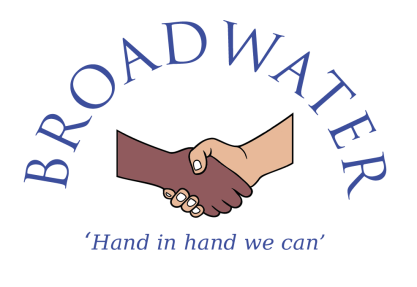 Modern Foreign Languages Teacher Person SpecificationThis acts as selection criteria and gives an outline of the types of person and the characteristics required to do the job. Essential: without which the candidate would be rejected Desirable: useful for choosing between two good candidatesEssentialDesirableQualificationsEducated to degree levelQualified teacher status Relevant qualification in French Evidence of continuing professional developmentMeets the Teachers’ StandardsExperienceSuccessful record of teaching experience Successful record of teaching French or another modern foreign languageExperience of teaching pupils with a range of SEND through previous teaching posts or trainee placementsExperience of teaching in a multicultural environment through previous teaching posts or trainee placementsProfessional Knowledge and UnderstandingKnow and understand the structure and balance of the National Curriculum in order to plan and deliver a curriculum which motivates and inspires Understanding of curriculum and pedagogical issues relating to learning and teachingUnderstanding of the teaching and learning of a Modern Foreign Language and skills required as specified in the National CurriculumGood understanding of Assessment for LearningInterest and depth of knowledge in French Understanding of and commitment to the school policies, in particular:Participation and implementation of the School Behaviour PolicyAwareness of Health and Safety implementation in the work placeImplementation of the school Equal Opportunities PolicyUnderstand what constitutes good practice and support for bilingual learnersDisplay commitment to the safeguarding and protection of children and fulfil relevant duties for child protection Knowledge of effective strategies to include, and meet the needs of, all pupils in particular underachieving groups of pupils, pupils with EAL and SENDFamiliarity with writing and delivering effective Individual Support Plans for pupils with SENDProfessional Skills and AbilitiesAn enthusiasm and energy for teachingSound ICT knowledge and skills relating to the class teaching, able to demonstrate the effective use of ICT to enhance the learning and teachingAble to plan lessons for all the pupils in a class, setting clear learning intentions and differentiated tasksAble to evaluate the impact of own teaching on the progress of all learners, and modify planning and classroom practice where necessaryAble to keep records of pupil progress in line with school policyUses a range of teaching strategies in order to effectively teach all childrenHigh expectations of children including a commitment to ensuring that they can achieve their full educational potential and to establishing fair, respectful, trusting, supportive relationships with themMaintain a high standard of behaviour through the use of praise and clear expectationsPlan and work collaboratively with colleaguesLiaise successfully with learning assistants to ensure they are effective in supporting children with their learning Create a stimulating environment, which promotes learning and celebrates the children’s successes Participate fully in school improvement initiativesPersonal QualitiesWilling and enjoys engaging parents in order  to encourage their close involvement in the education of their children Flexible approach to work and enjoys being a good team memberGood communication skills both orally and in writingAble to manage own work load effectively Good interpersonal skills, with the ability to enthuse and motivate others and develop effective partnershipsWillingness to share expertise, skills and knowledge and ability to encourage others to follow suitPractice equal opportunities in all aspects of the role and around the work place in line with policyMaintain a personal commitment to professional development linked to the competencies necessary to deliver the requirements of this postAbility to manage changeKeen to add to the life of the school and participate fully in wider school activitiesSense of humour